Карточка 1Анаграмма «Части велосипеда»Карточка 2Интересные факты о велосипеде (поиск на территории по маршрутному листу)1. Рекордная скорость, развитая на велосипеде - 295,6 км/ч.2. Самой велосипедной страной считается КНР. Соотношение одного автомобиля к велосипедам составляет 1 к 300.3. В Нидерландах на этом транспорте ездят почти все – 99% населения. И каждый голландец проезжает в день в среднем 2,5 км.4. Первое кругосветное путешествие на велосипеде длилось три года. Англичанин Томас Стивенс начал свой трип по миру в апреле 1984 года и закончил в январе 1987.5. Самой престижной многодневной гонкой в мире считается Тур де Франц. Ее второе название «Большая петля» – из-за маршрута, который проходят участники. Командная гонка длится 21 день и еще 2 дня спортсменам дают на отдых.Карточка 3Составь слова из букв словаВЕЛОСИПЕДКарточка 4Командный тест «Правила велосипедиста»1. Имеет ли велосипедист (старше 14 лет) право ехать по тротуару?Нет, не имеетДа, со скоростью не более 20 км/чДа, не создавая помех пешеходам 2. Когда и какие световые приборы обязан использовать велосипедист?Велосипед должен быть оборудован катафотами, этого достаточноВ темное время суток на велосипеде должны быть включены фары или фонариВ темное время суток на велосипеде должны быть включены фары или фонари, а в светлое время суток ближний свет фар или дневные ходовые огни 3. Где должен двигаться велосипедист, в случае движения по многополосному шоссе с выделенной полосой для общественного транспорта и широким тротуаром?По выделенной полосе для общественного транспортаПо тротуару, двигаться по шоссе нельзяПо полосе следующей сразу за полосой для общественного транспорта 4. В каких случаях запрещается эксплуатация велосипеда?Проскакивает цепь под нагрузкойОтсутствует звуковой сигналНа колесе имеется небольшое биение (восьмерка) 5. При выезде на автомагистраль, обязан ли велосипедист пропустить транспорт, двигающийся по ней?Нет, велосипедист не имеет права там двигатьсяВелосипед имеет приоритет и не обязан уступатьДа, конечно обязан6. Какая дистанция должна быть между группами велосипедистов, движущихся в колонне?20-40 м80-100 м160-200 м7. Обязан ли велосипедист надевать шлем?Да, при движении по дороге вне городской чертыДа, всегдаНет, но желательно 8. Выберите изображение дорожного знака «Велосипедная дорожка»Рисунок 1Рисунок 2 Рисунок 3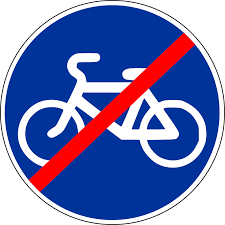 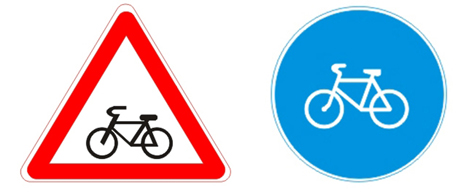 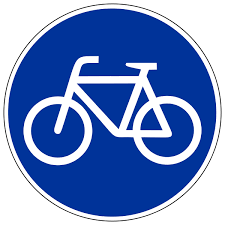 9. Какой дорожный знак изображен на рисунке 2?Проезд разрешен только на велосипедеПроезд на велосипеде запрещенВелосипедная дорожка10. Подпишите сигналы велосипедистов на дороге.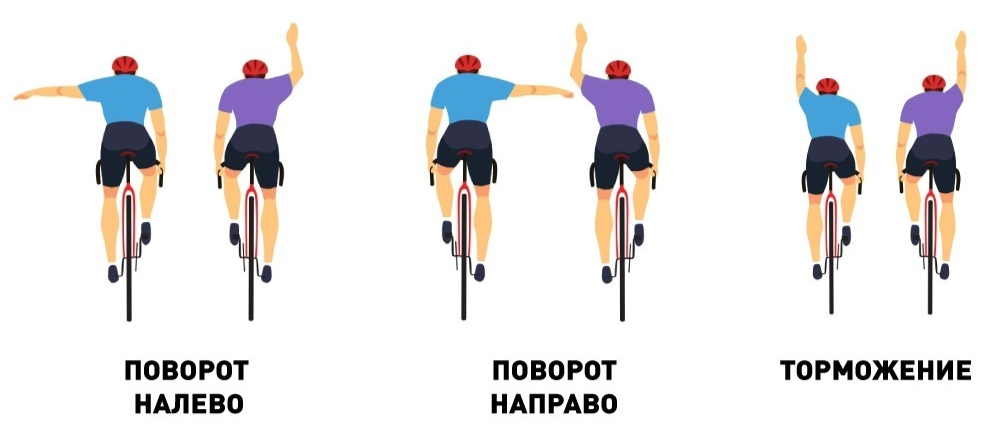 РОСВЕТОВРАМАКУСЕШНСОРПОКРЫЛИЙАПЕТГЕИАКШЬДЗ ВЕДРОЦЕПЬЕИЕНОМААРАФАРНЬНОКАЛЖЫЙУТАЬЕЕКАТЬАТЕЛЬРГ